Фольклорный праздник Святки.Наступил Новый год! А значит пришло время русских народных праздников. В нашем детском саду прошёл фольклорный праздник Святки. Дети познакомились  с традицией празднования Святых дней от Рождества Христова и до Крещения Господня. В эти особенные дни было принято поздравлять друг друга с Рождеством, со Старым Новым годом, желать благополучия, достатка, счастья и здоровья. Дети исполнили рождественскую песню «Яркая звёздочка».Ребята узнали, как было принято проводить Святки в старину, что такое колядки, кто такие ряженые, и зачем они колядовали. Мальчики и девочки нарядились в русскую народную одежду, украсили себя масками животных. Ряженные с шумом, смехом и песнями прославляли хозяев и воспевали праздник, а в награду получили сладости. С удовольствием поучаствовали в музыкальной русской народной игре Колпачок.Не обошлось и без нечистой силы. На праздник явилась Баба Яга. Она научила ребят правильно кататься на метле и познакомила с традицией святочных гаданий. Дети вынимали из волшебного мешка предметы, указывающие на то, что ждёт их в будущем.  Конечно, все предсказания были только позитивными и весёлыми. Теперь ребятишки знали, что их ждут в новом году обновки, поездки, успешная учёба в школе и так далее. Неполным было бы представление о святках и без бросания башмачков. Девочки бросали свою обувь, а женихи ловили. Затем молодые люди катали будущих невест в эстафетной игре «Перевези невесту».Ряженные активно читали и пели колядки, сорили зерном, чтобы в доме всегда был мир и достаток. Посоревновались в весёлой эстафете «Сеем, веем, повиваем», в ходе которой с помощью деревянной ложки переносили пшено для Хозяйки. Познакомились дети и с традицией вождения Козы в Святочные дни. Коза порадовала всех весёлой потешкой и получила угощение. Вместе колядующие поучаствовали в русской народной игре «Шла коза по лесу».Закончился праздник общим застольем. Ребята получили в награду сушки и печенье, а ещё море позитива и радостного настроения.Воспитатель подготовительной группы Ушакова Елена Анатольевна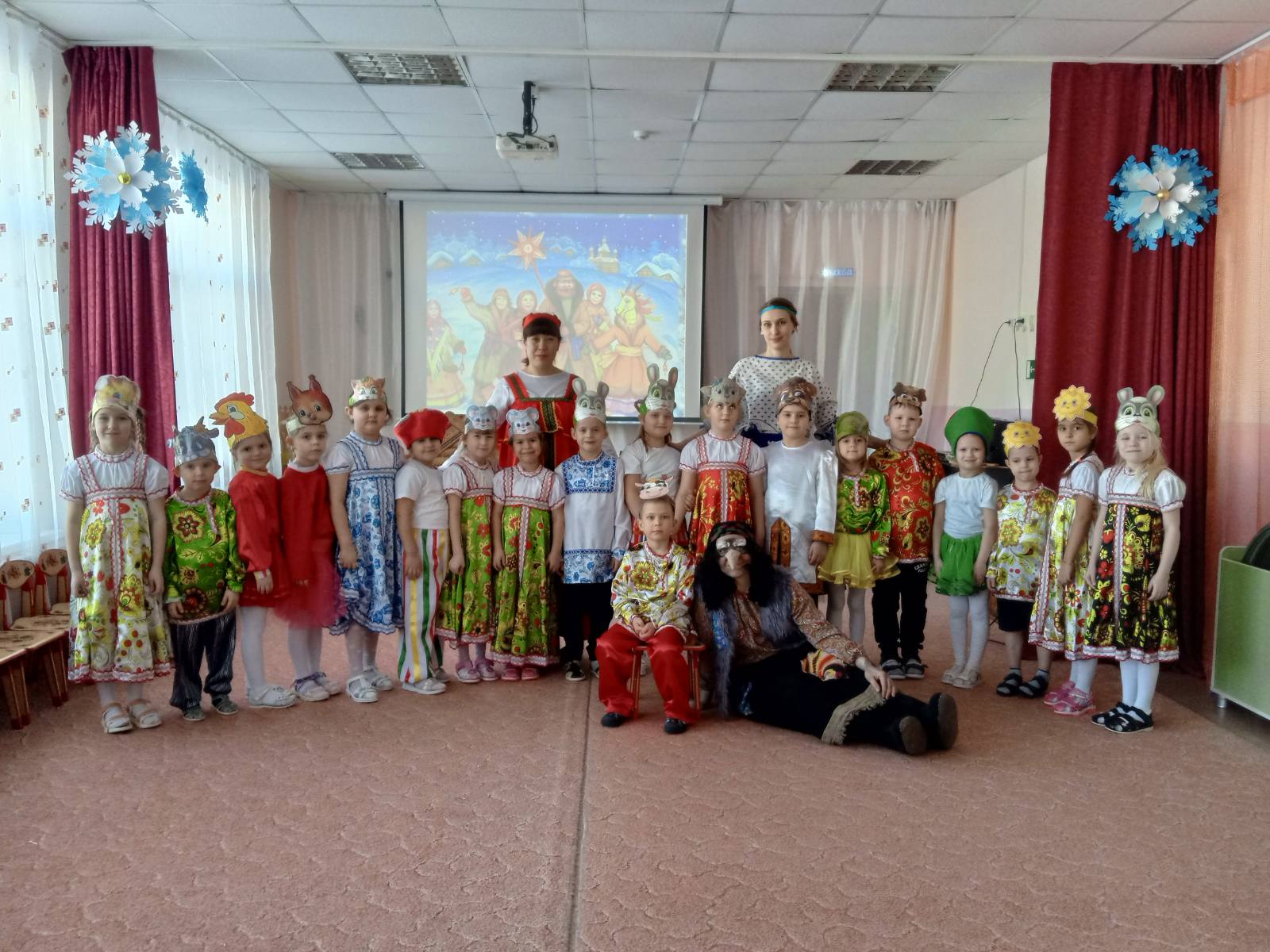 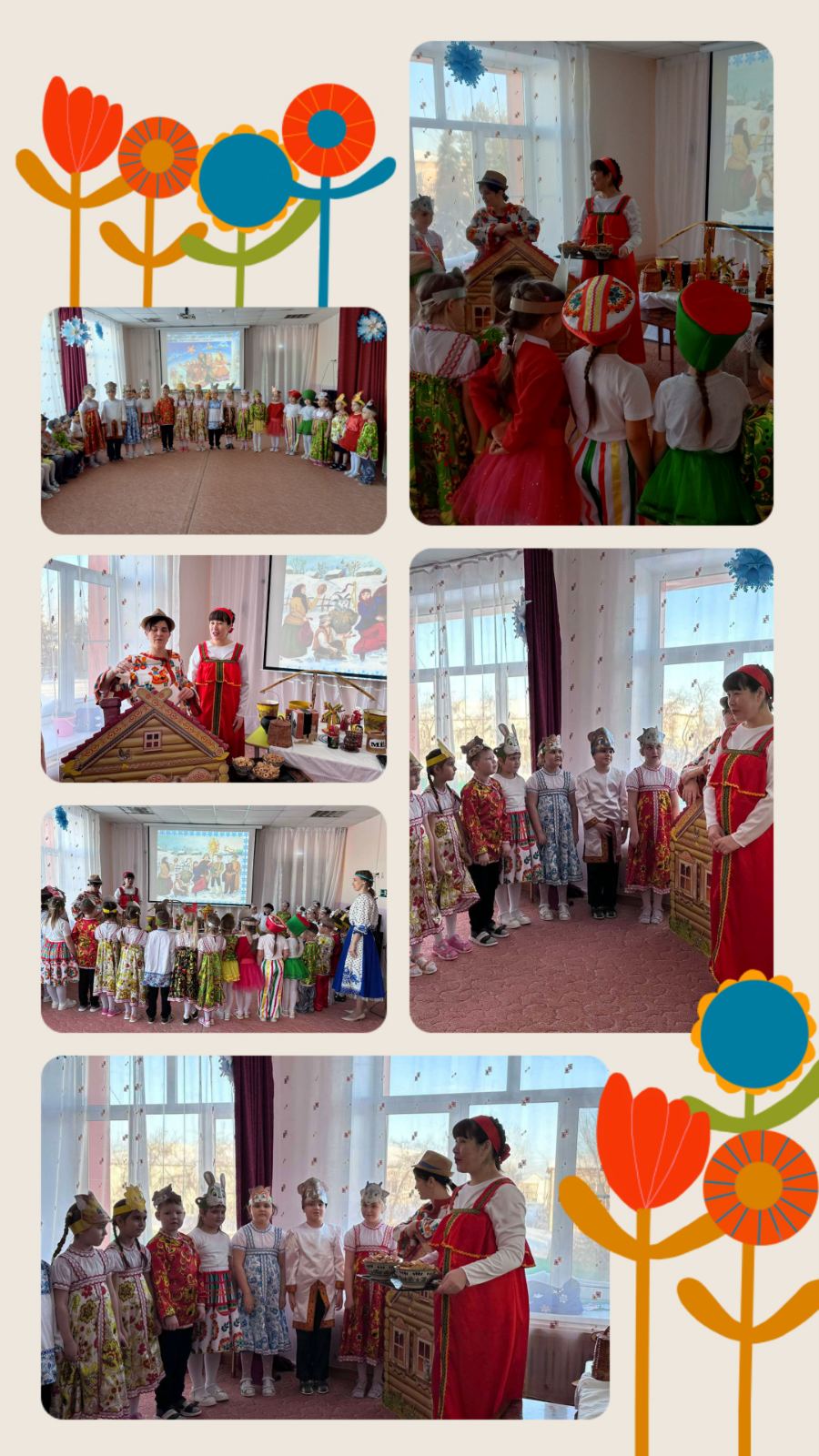 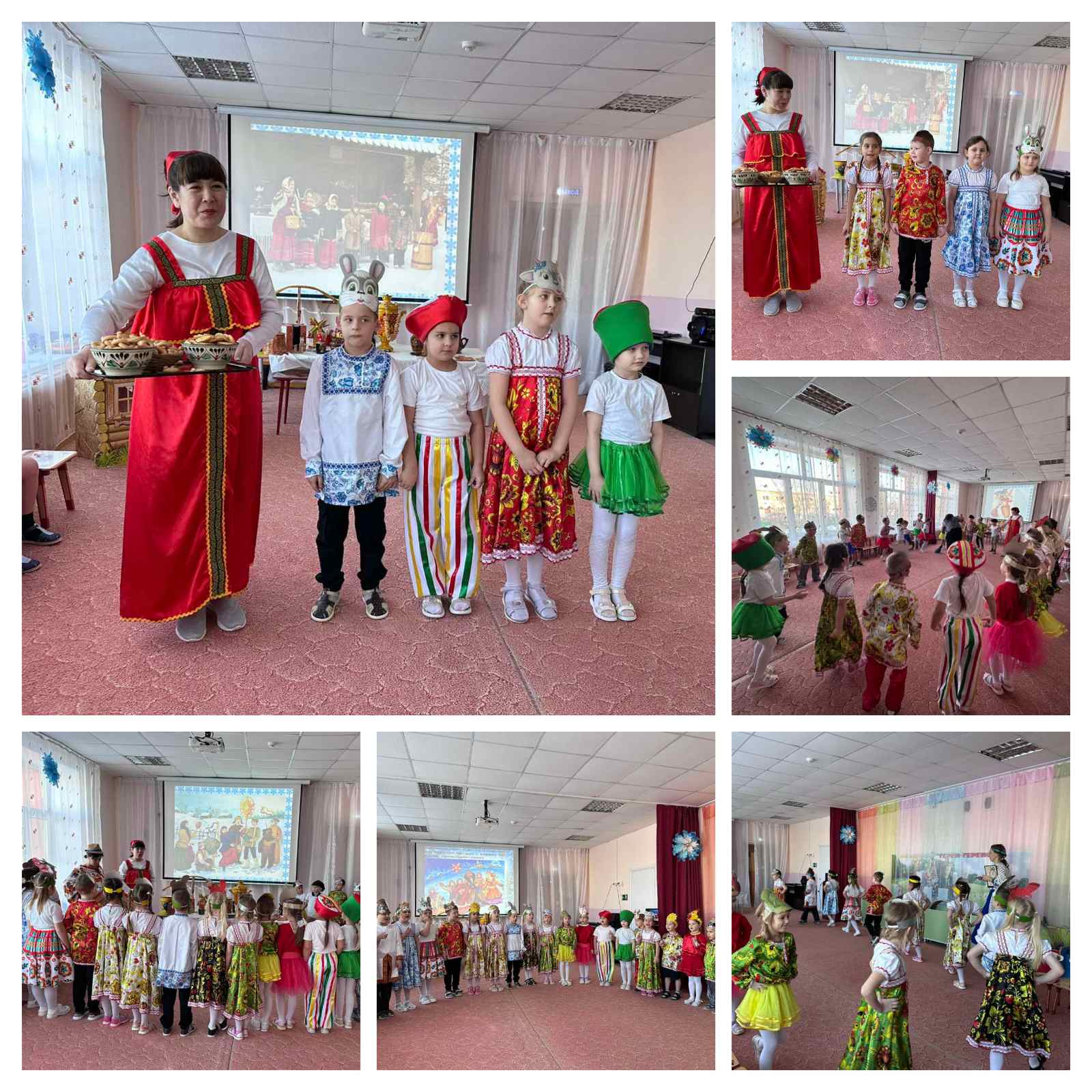 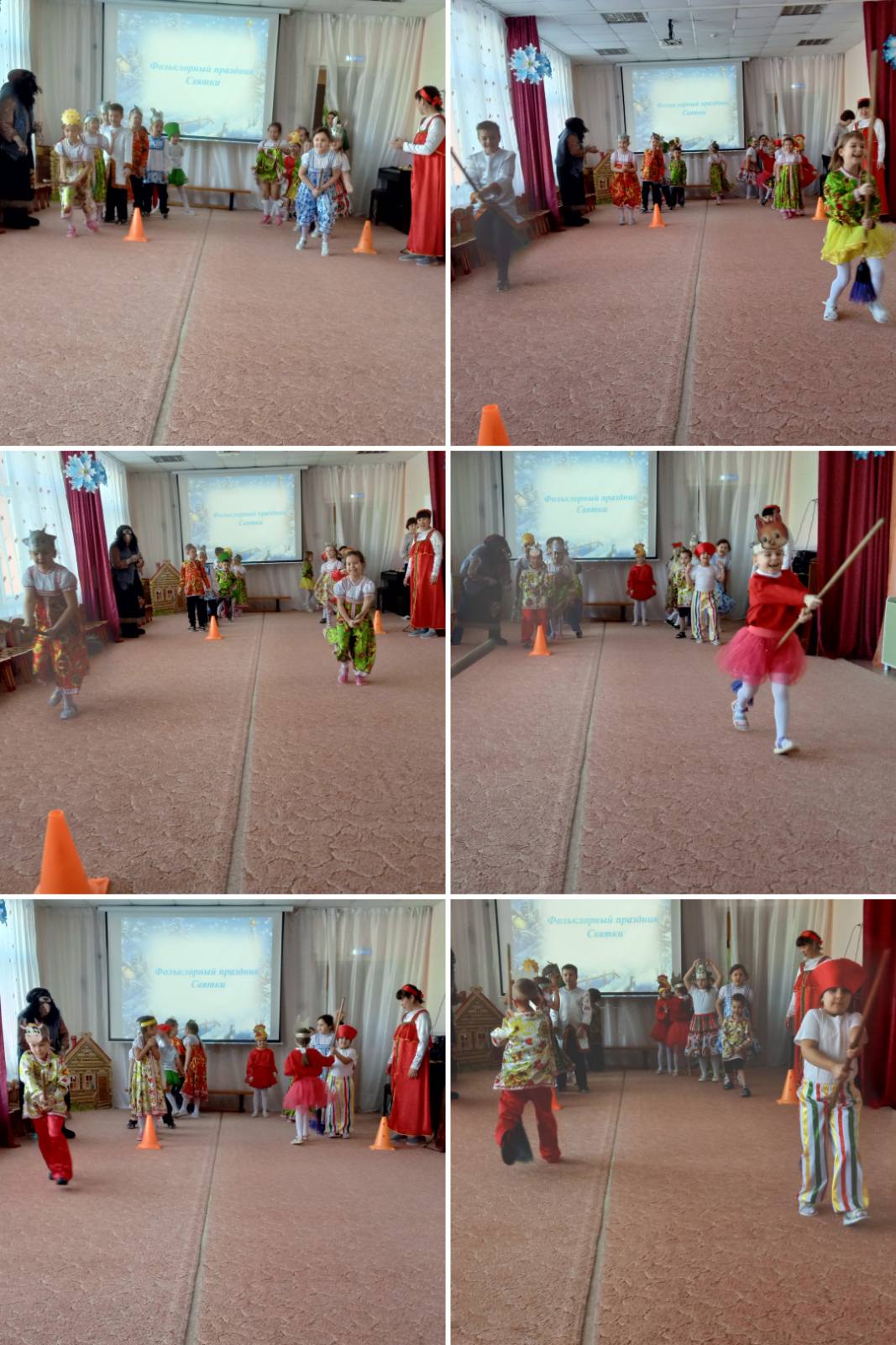 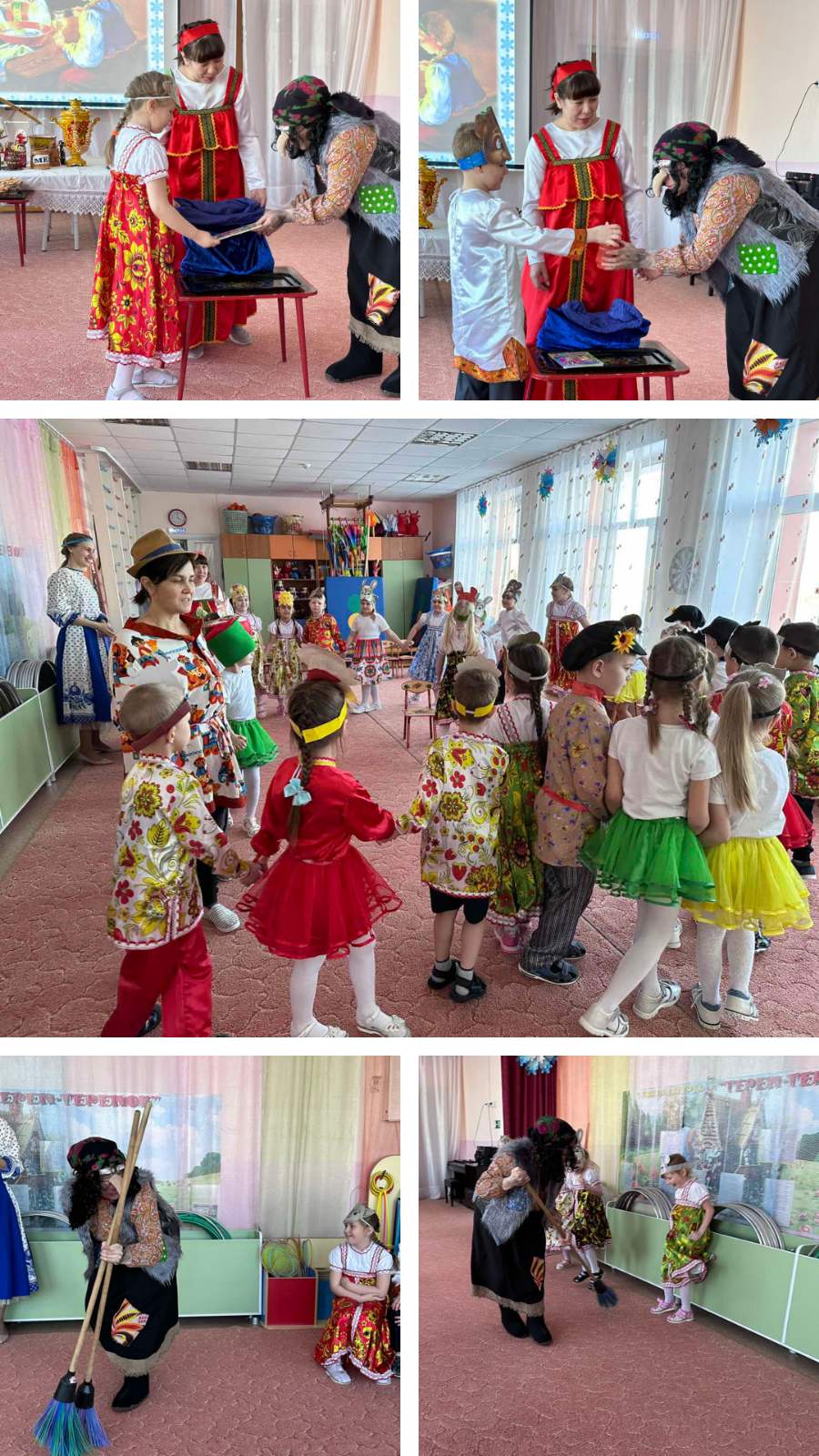 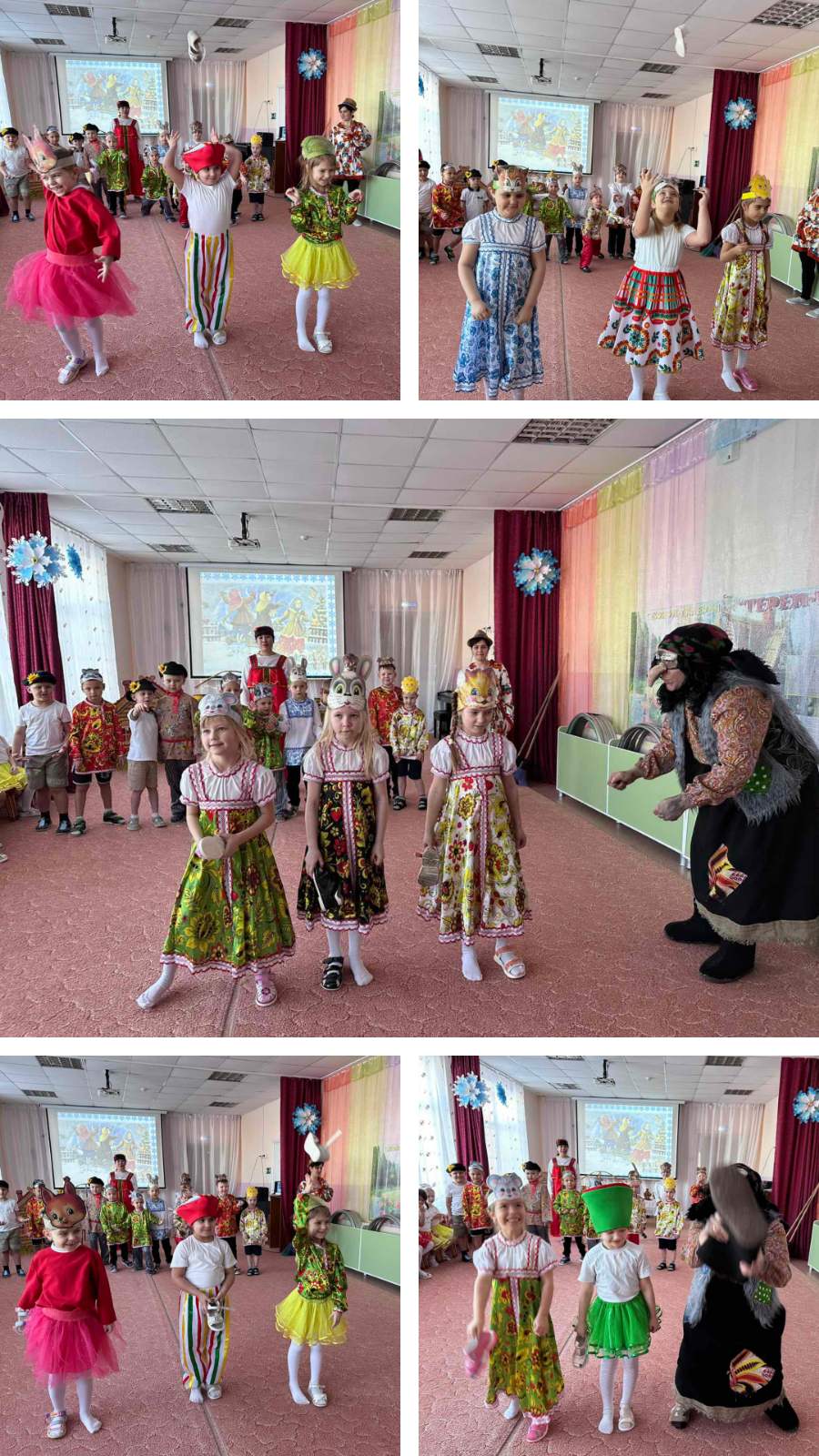 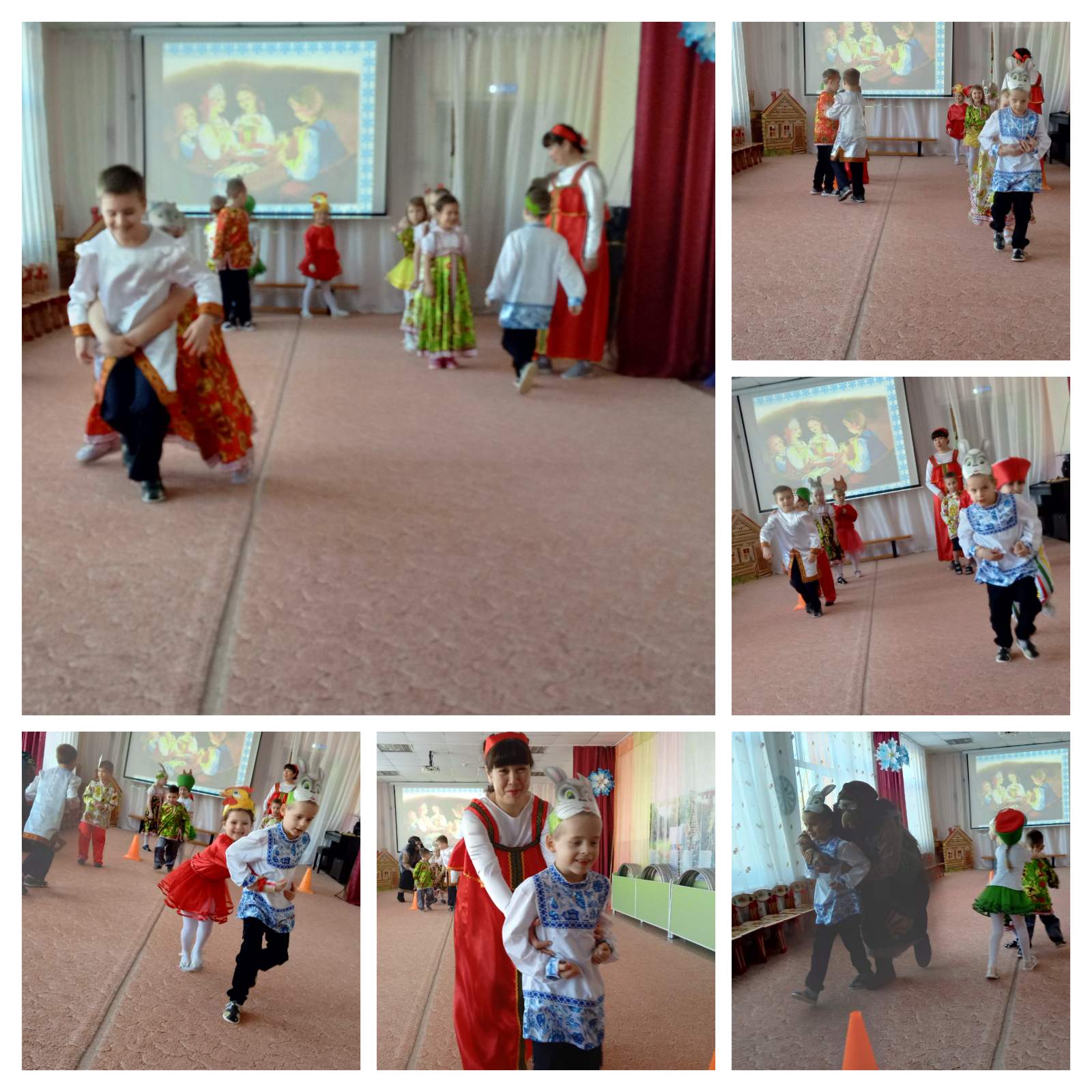 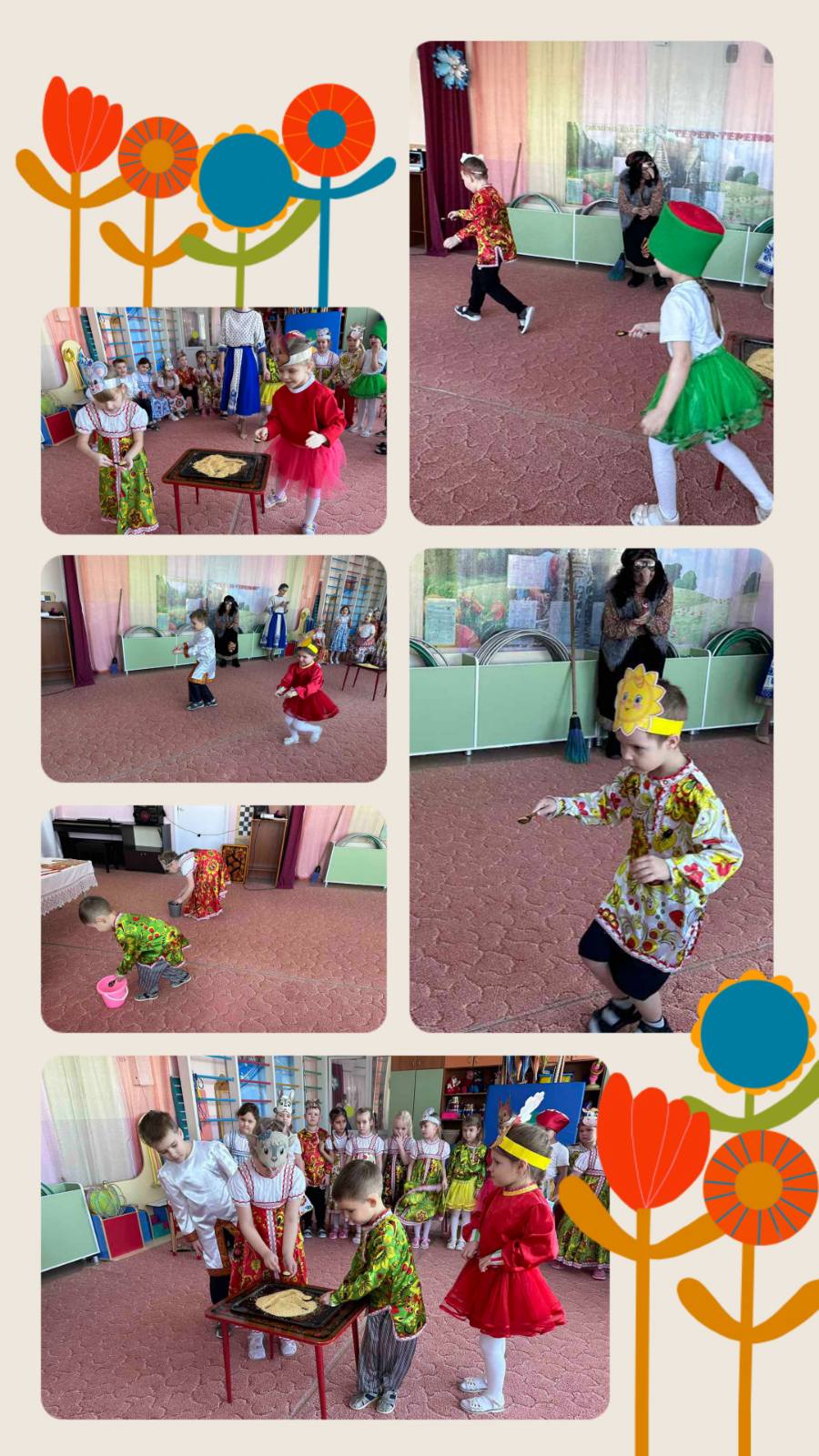 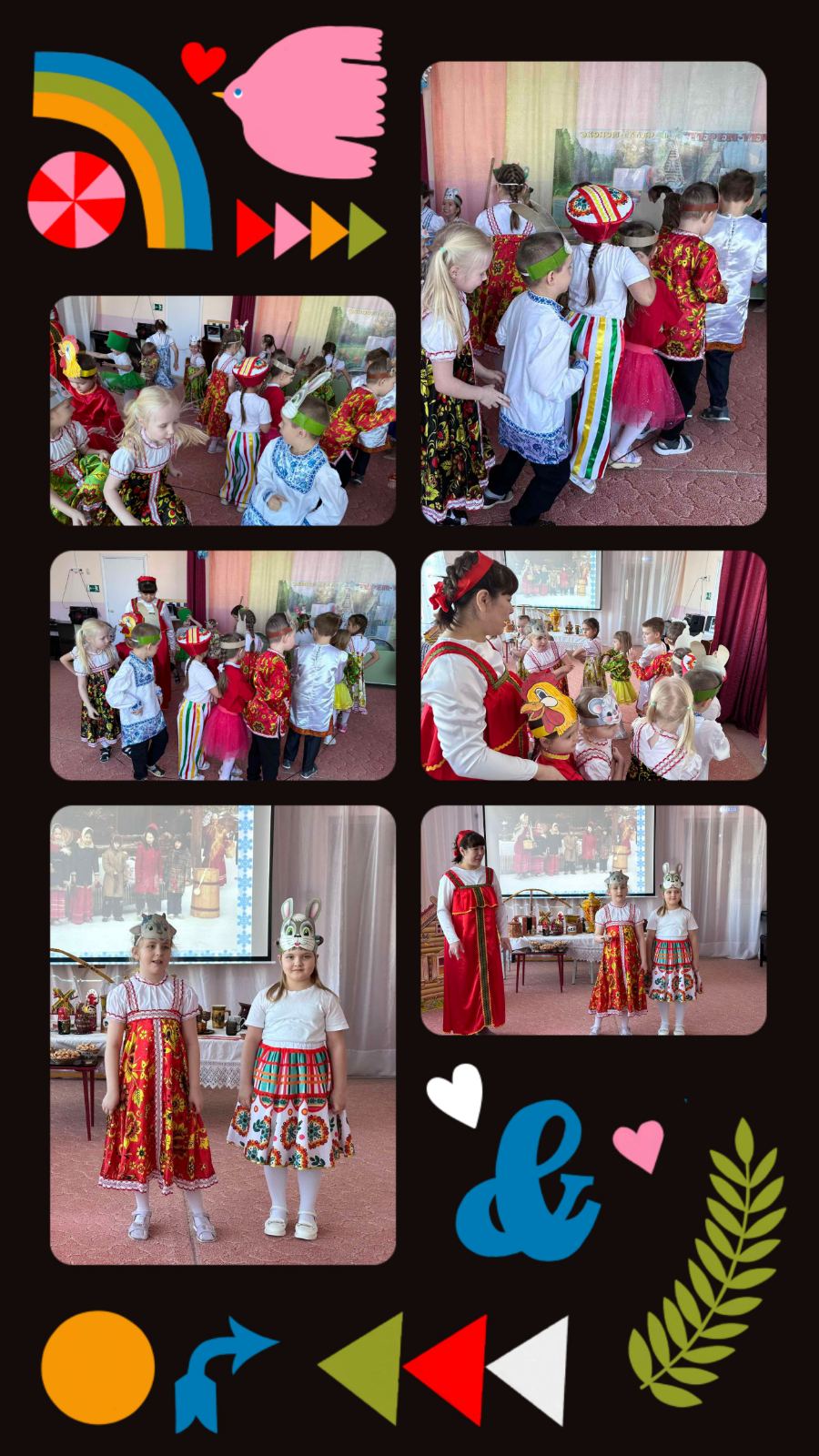 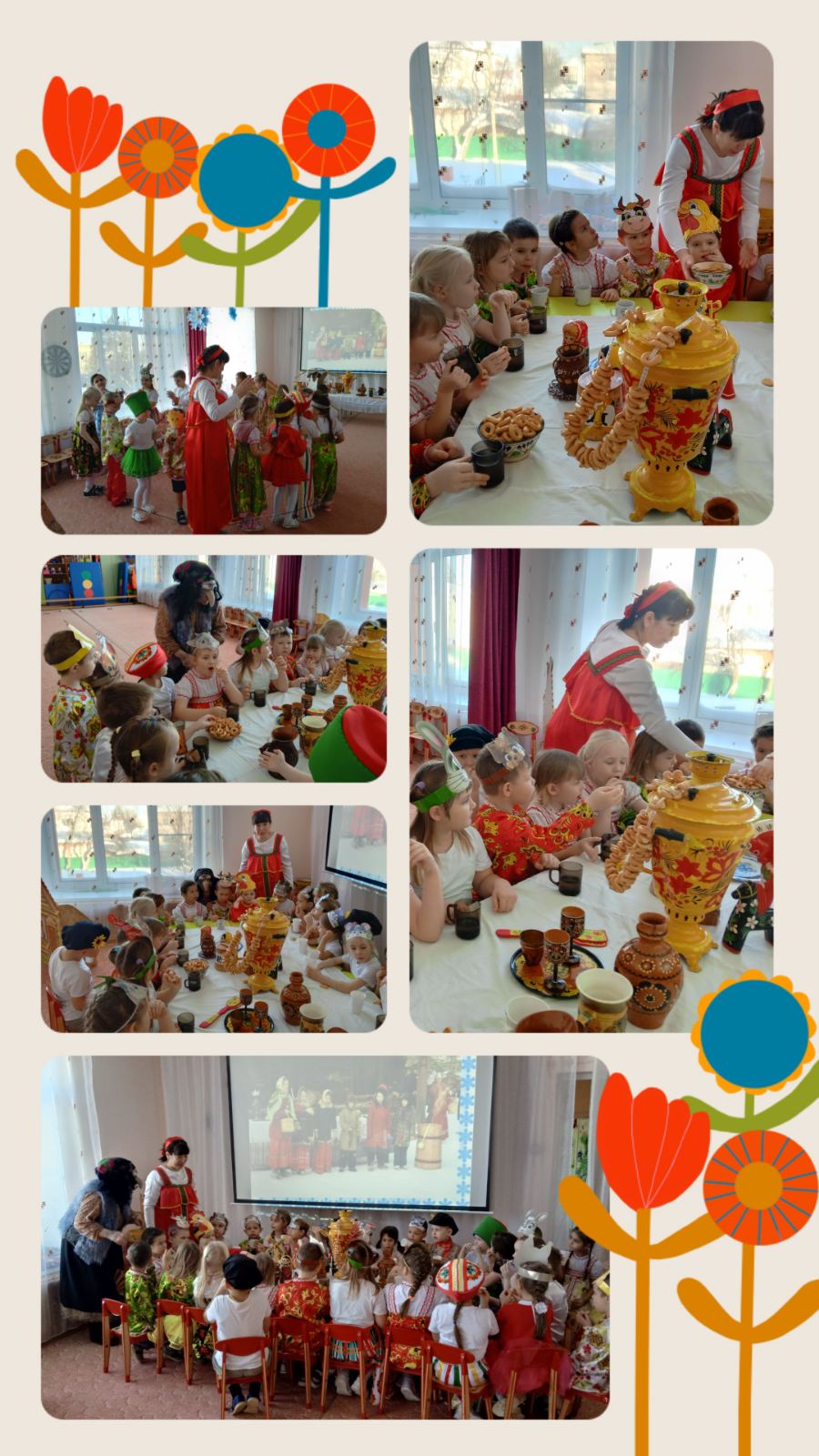 